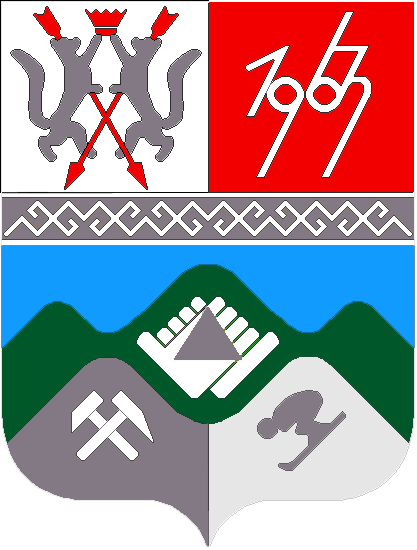 КЕМЕРОВСКАЯ ОБЛАСТЬТАШТАГОЛЬСКИЙ МУНИЦИПАЛЬНЫЙ РАЙОНАДМИНИСТРАЦИЯКАЛАРСКОГО  СЕЛЬСКОГО ПОСЕЛЕНИЯР А С П О Р Я Ж Е Н И Еот  «04» апреля  2019 г.  № 30-рОб утверждении перечня целевого муниципального имущества, Администрации Каларского сельского поселения, для передачи в аренду субъектам малого  и среднего  предпринимательства В соответствии с Федеральным Законом  Российской Федерации от 06.10.2003 г. № 131-ФЗ «Об общих принципах организации местного самоуправления в Российской Федерации», Федеральным законом от 24.07.2007 N 209-ФЗ "О развитии малого и среднего предпринимательства в Российской Федерации", Законом Кемеровской области от 27.12.2007 N 187-ОЗ "О развитии малого и среднего предпринимательства", руководствуясь Уставом муниципального образования  «Каларское сельское поселение» Утвердить прилагаемый перечень целевого недвижимого муниципального имущества, свободного от прав третьих лиц (за исключением имущественных прав субъектов малого и среднего предпринимательства), для передачи в аренду субъектам малого и среднего  предпринимательства (далее - Перечень), согласно Приложению №1.Настоящее распоряжение подлежит официальному обнародованию на информационном стенде администрации Каларского сельского  поселения, а так же  размещению на информационно-телекоммуникационной сети «Интернет»  на странице официального сайта администрации Таштагольского муниципального района.Контроль за исполнением настоящего распоряжения оставляю за собой.Распоряжение вступает в силу с даты официального обнародования.Глава Каларского  сельского поселения 	                                            Т,И. Зайнулина                                        Приложение № 1                                                                                    к распоряжению Администрации                                                                              Каларского сельского поселения                                                                                   от 04.04.2019 года № 30-рПеречень целевого муниципального имущества Каларского сельского поселениядля передачи в аренду субъектам малого  и среднего  предпринимательства№п/пНаименование объектаАдрес объектаПлощадь кв.м.Цели передачиКадастровыйномер 1.Земельный участокРоссия, Кемеровская область,  Таштагольский район,                     п. Чугунаш ул. Суворова, 32б60Земельный участок  предназначенный : под магазин42:12:0103002:6372.Земельный участокРоссия, Кемеровская область,  Таштагольский район,                  п. Чугунаш, ул. Береговая,10А105Земельный участок  предназначенный : под магазин42:12:0103002:83.Земельный участокРоссия, Кемеровская область, Таштагольский район,                     п. Чугунаш, ул. Линейная, напротив дом № 3600Земельный участок предназначенный : под пилораму42:12:0103001:3274.Земельный участокРоссия, Кемеровская область,  Таштагольский район,   п. Чугунаш ул. Суворова, 32-А28 554Земельный участок предназначенный : под дорожный участок42:12:0103001:185.Земельный участокРоссия, Кемеровская область,  Таштагольский район,                     п. Калары ул. Станционная, 29206Земельный участок  предназначенный : под магазин42:12:0108001:1176.Земельный участокРоссия, Кемеровская область,  Таштагольский район,                       п. Калары ул. Станционная, 447 373Земельный участок под лесоперерабатывающий  комплекс42:12:0108001:2967.Земельный участокРоссия, Кемеровская область,  Таштагольский район,                         п. Базанча,  ул.  Комарова,  6669Земельный участок  предназначенный : под магазин42:12:0108003:6048.Земельный участокРоссия, Кемеровская область,  Таштагольский район,                      п. Базанча,  ул.  Комарова, 25а188Земельный участок  предназначенный : под магазин42:12:0108003:4539.Земельный участокРоссия, Кемеровская область,  Таштагольский район,                     п. Базанча,  ул.  Комарова, 58а2 190Земельный участок предназначенный : под пилораму42:12:0108003:52110.Земельный участокРоссия, Кемеровская область,  Таштагольский район,                   рзд  545 км. ул. Болотная 11б600Земельный участок  предназначенный : под магазин42:12:0103004:29111.Земельный участокРоссия, Кемеровская область,  Таштагольский район,                     п. Кондома,  ул.  Центральная,  №4117Земельный участок  предназначенный : под магазин42:12:0107001:5